.Intro : 16 comptes[1–8] STEP, LOCK, STEP-LOCK-STEP, ROCK STEP FWD, TRIPLE STEP ½ TURN[9–16] STEP, LOCK, STEP-LOCK-STEP, ROCK STEP FWD, TRIPLE STEP 1/8 TURN[17–24]   CROSS, SIDE, BEHIND-SIDE-HEEl, CROSS, SIDE, SAILOR ¼ TURN[25–32]   PIVOT TURN X 2, ROCK STEP FWD, BEHIND-TOGETHER-HEEL, HOLD & CLAPS[33–40]   TOGETHER, WALK, WALK, TRIPLE STEP FWD, SYNCOPATED ROCK STEPS FWD,[41–48]    TOGETHER, PIVOT ½ TURN, TRIPLE STEP FWD, FULL TURN, TRIPLE STEP FWD*Restart : Au 2e mur (face à 6h00) remplacer 7&8 par*7 - 8 Walk, walk, puis redémarrer la danse[49–56] CROSS, POINT, CROSS, POINT, JAZZ BOX CROSS WITH ¼ TURN[57–64]    SIDE, BEHIND, STEP FWD WITH ¼ TURN, STEP PIVOT ½ TURN, STEP FWD, KICK BALL TOUCHReprendre au début de la danse…Last Update - 27 Jan 2022I Swear I Do (fr)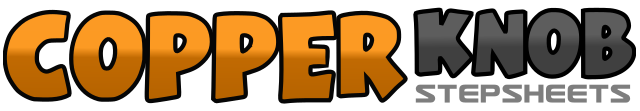 .......Compte:64Mur:4Niveau:Intermédiaire.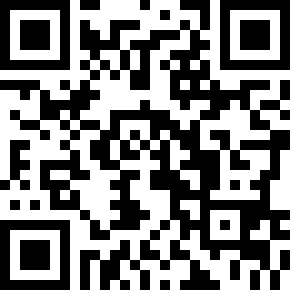 Chorégraphe:Martine Pagnon (FR) - Avril 2020Martine Pagnon (FR) - Avril 2020Martine Pagnon (FR) - Avril 2020Martine Pagnon (FR) - Avril 2020Martine Pagnon (FR) - Avril 2020.Musique:I Got This - The McClymonts : (Album: Mayhem to Madness)I Got This - The McClymonts : (Album: Mayhem to Madness)I Got This - The McClymonts : (Album: Mayhem to Madness)I Got This - The McClymonts : (Album: Mayhem to Madness)I Got This - The McClymonts : (Album: Mayhem to Madness)........1 - 2Poser PD devant en diagonale droite – Croiser PG derrière PD (1h30)3&4Poser PD devant en diagonale droite – Croiser PG derrière PD - Poser PD devant en diag. droite5 - 6Poser PG devant – Revenir en appui sur PD7&8½ tour sur gauche et Triple step G devant (PG devant – PD assemblé –PG devant) (7h30)1 - 2Poser PD devant en diagonale droite – Croiser PG derrière PD3&4Poser PD devant en diagonale droite – Croiser PG derrière PD - Poser PD devant en diag. droite5 - 6Poser PG devant – Revenir en appui sur PD7&81/8 tour à gauche et Triple step latéral à gauche (PG à G – PD assemblé – PG à G) (6h00)1 - 2Croiser PD devant PG – PG à G3&4Croiser PD derrière PG – Décaler PG à G (légèrement) – Poser Talon D devant&5-6Assembler PD – Croiser PG devant PD – Poser PD à D7&8Sailor ¼ tour à gauche (Croiser PG derrière PD – PD à D et ¼ tour g. – PG lég devant) (3h00)1 - 2Poser PD devant – Pivot ½ tour à gauche (9h00)3 - 4Poser PD devant – Pivot ½ tour à gauche (3h00)5 - 6Poser PD devant – Revenir en appui sur PG&7&8Assembler PD – Poser talon G devant – Hold + 2 claps (&8)&1-2Assembler PG – Marche PD – Marche PG3&4Triple step D devant (PD devant – PG assemblé – PD devant)5 - 6Poser PG devant – Revenir sur PD&7-8Assembler PG – Poser PD devant – Revenir en appui sur PG&1 - 2Assembler PD – Poser PG devant – Pivot ½ tour à droite   (9h00)3&4Triple step G devant (PG devant – PD assemblé – PG devant)5 - 6½ tour à gauche et PD derrière – ½ tour à gauche et PG devant7&8Triple step D devant (PD devant – PG assemblé – PD devant)1 - 2Croiser PG devant PD – Pointer PD à droite3 - 4Croiser PD devant PG – Pointer PG à gauche5 - 6Croiser PG devant PD – ¼ tour sur gauche et Poser PD derrière (6h00)7 - 8Poser PG légèrement à gauche – Croiser PD devant PG1 - 2Poser PG à gauche – Croiser PD derrière PG3 - 4¼ de tour à gauche et Poser PG devant – Poser PD devant (3h00)5 - 6Pivot ½ tour à gauche – Poser PD devant  (9h00)7&8Kick PG – Assembler PG – Touch PD à côté du PG